Годовой план педагога-психолога МКОУ                                  «Чинарская СОШ №1»                                                                        на 2019-2020 учебный год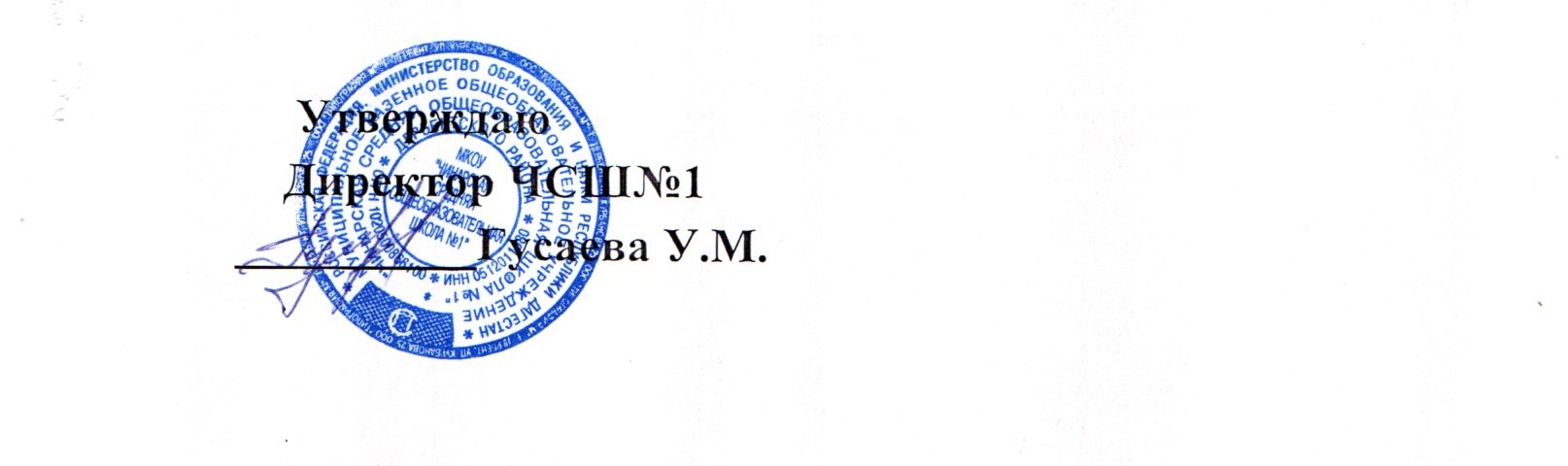 	Педагог-психолог: Гаджиевой Замиры                                                                 Расуруллаевны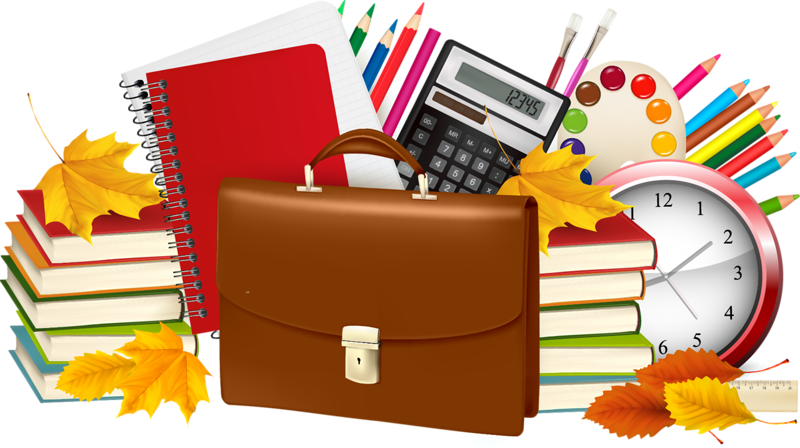 Годовой план работы психолога 
МКОУ «Чинарская средняя общеобразовательная школа №1»                    
на 2019-2020 учебный год.Цель: психокоррекционная и развивающая работа со школьниками,испытывающими трудности в обучении (слабоуспевающие) и воспитании ,психолого-педагогическое сопровождение образовательного процесса и содействие психологическому здоровью школьников и педагогического коллектива.Основные задачи:ранее выявление и оказание психологической помощи детям, имеющим трудности в обучении и воспитании;профилактика школьной дезадаптации;повышение мотивации обучения;консультативная и информационная психологическая поддержка      учащихся, родителей и педагогов, воспитание и развитие детей в школьной среде.В работе будут применяться следующие методы: индивидуальное и групповое консультирование учащихся, учителей предметников, классных руководителей, родителей и администрацию школы; коррекционно-развивающие занятия с учащимися; индивидуальная и групповая диагностика;  занятия с элементами тренинга, сказотерапии, игры,План работы.Психодиагностика.                                                      Коррекцинно-развивющая.Профилактика и просвещениеПЛАН работы психолога МКОУ                                   «Чинарская средняя общеобразовательная школа №1»Основные направления в деятельностиОсновные направления в деятельностиПсихопрофилактикаУкрепление психологического здоровья детей, учитывая возрастные и индивидуальные особенности каждого ребёнка, создание оптимальных условий для развития личности.ДиагностикаИсследование динамики интеллектуального и личностного развития дошкольников и школьников используя современные психологические диагностики.Коррекция и развитиеСистематическое проведение коррекционных, развивающих и тренинговых занятий.Консультация и просвещениеФормирование у педагогов и родителей навыков психологопедагогической компетентности в общении.Вид деятельностиконтингентВремяреализацииСотрудн-воСпециа-товПримеч.1.Психолого-педаго- гическая диагностика «Психологическая готовность детей к обучению в школе»1 класс Групповое диагностирование.сентябрь-майпсихологкл.руков.Анализ уровня подг-ки детей 6-7 лет к школьному обучению2. Психологическое наблюдение и изучение адаптации уч-ся 1 класса.1 классВ течениигодапсихолог кл. рук.Сохранениепихологического здоровья уучащихся.Беседы,рекомендации.3. Проведение анкетирования родителей и учащихся.1 классоктябрьпсихологДля организации работы между родителями и детьми.4. Родительское собрание (советы и консультации родителям)1 классоктябрьпсихолог кл. рук.5. посещение детей- инвалидов на домуоктябрьпсихолог кл. рук. социологБеседы,консультации6. Пропаганда здорового образа жизни.1-11 классыВ течении годапсихолог кл. рук. зам. директСохранениездоровьяучащихся1. Работа струдновоспитуемыми уч-ся. Схема обследования ребенка при всех формах школьной дезоптации.1-11классыВтечениегодаПсихолог Кл рук Замдир по УВРУсилить контроль за трудными детьми: учёба, внешний вид, общение со старшими.2. Беседа по запросу учителей.1-11 клежемесПсихологСоциологКоррекционная беседа с уч-ся3. Школьники сдевиантным пове-дением.«Особенности воспитания.1-11 клежемесКоррекционная беседа с уч-ся4. Психологическая коррекция межличностных отношений.5-9 клежемесПсихолог Социолог Кл рукОказание консультативной помощи.5. Игра как форма коррекционной работы.1-3 клфевральпсихологВоспитание учащихся в процессе игры6. Работа с замкнутыми уча- ся. Игровые тренинги.1-3 клВ течение месяцаПсихолог Кл рукБеседа с родителями.7. Собрание с родителями: «Дефицит родительского внимания»1-4 клВ течение годаПсихолог Кл рукБеседа сродителями,совместнаяорганизацияработы8. Развивающие занятия поинтеллектуальномуразвитию.1-3 клежемесПсихолог Кл рукЗанятия с целью формирования у уч-ся развития.1.«Как я справляюсь с эмоциями: конфликты с учителями и родителями».5-7кл.февральПсихолог К л рукБеседа. Умение справляться с отрицательными эмоциями в конфликтных ситуациях.2. Определение уровня направленности личности в 9-х классах9классянварьПсихолог Кл рук замдирДля системати- ческих знаний о личности уч-ся3. Посещение уроков с целью наблюдения за поведением учащихся.1-11клВ течение годаПсихолог Кл рукНаправление наразвитиенавыковмежличностного взаимодействия и коммуникации4. Консультация молодых учителей.ежемесячноПсихолог Кл рук СоциологИндивидуальнаябеседа5. «Я выбираю жизнь!»7-9классыВ течение года систематическиПсихолог Кл рук СоциологСохранениездоровьяучащихся6. Экзаменационный стресс, или, как сдать экзамены без лишних эмоциональных затрат.9, 11 Кл.майПсихолог Кл рук СоциологПсихологически подготовить учащихся к ЕГЭ и ОГЭ.7. Тестирование учащихся.1-11клПо мере необходимости№п/пСодержание работыСентябрьсроки 1Знакомство с новыми нормативными документами.сентябрь2Организация всеобуча в школе.3Ознакомление с расписанием.4Психологическое наблюдение и изучение адаптации учащихся 1 классов.5Изучение индивидуально-психологических особенностей личности учащихся 1 классов.6Консультация учителей первых классов.7Проведения анкетирования с родителями первых классов (родительское собрание). С целью вовлечь родителей в школьную жизнь ребёнка.8Посещение уроков 5-х классов. Изучение адаптационных возможностей учащихся 5-х классов.9Выявить одарённых и слабых учащихся. Цель: вовлечь уч-ся в различные виды деятельности.№п/пСодержание работыОктябрьСроки1Организационно-воспитательная работа. Родительское собрание 11 классов.Октябрь2Индивидуальная работа по запросу учителей.В течении года3Посещение на дому опекунов и инвалидов.В течении года4Пропаганда здорового образа жизни. Беседа по профилактике наркомании5Психологическая подготовка к пробному ЕГЭ.6Создание групп слабоуспевающих детей.7Подведение итогов работы за первую четверть.№п/пСодержание работыНоябрьСроки1Посещение уроков 1 -х классов с целью наблюдения за поведением учащихся на уроке.Ноябрь2Консультация с классными руководителями о трудновоспитуемых учащихся.3Работа с трудновоспитуемыми учащимися (Внутри школьный учёт)В течении года4Оказывать своевременную помощь в конфликтных ситуациях по запросу учителей.В течение года.            .5Посещение 11 -х классов, проведения теста «Автопортрет». Цель: Оценка личностных особенностей.6Посещение уроков 9-11 классов.№п/пСодержание работыДекабрьСроки 1Работа с учащимися девиантного поведения.Декабрь2Собрание е родителями трудных детей.3Провести беседу со старшеклассниками «Между нами девочками»Цель: установить доверие и умение выговариваться по различным вопросам4Пропаганда здорового образа жизниВ течение года5Посещение начальных классов. Консультация с классными руководителями.6Посещение уроков 5-11 кл. С целью наблюдения за учащимисяВ течение года№п/пСодержание работыЯнварьСроки Январь1Посещение классных часов. Семинар с учащимися по вопросам взаимосвязи стресса к учебной деятельности.Январь2Линейка памяти М.С.Магомедова.3Подготовка к совещанию классных руководителей. Беседа с классными руководителями о трудновоспитуемых учащихся.4Диагностика молодых учителей «Анкетирование».5Посещение уроков 7-8 классов. С целью наблюдения за учащимися.6Определение направленности личности (тест) 9-х классах.№п/пСодержание работыФевральСроки1«Как я справляюсь с эмоциями». Конфликты с учителями и родителями. Беседа.Февраль2Оказывать своевременную помощь в конфликтных ситуациях, (учителя - учащиеся)В течение года.3Осуществлять совместно с социологом наблюдения за условием жизни и состоянием здоровья опекунов, инвалидов обучающихся на дому.4Работа с гиперактивными учащимися.В течении года5Беседа семинар на тему: «Какой я сейчас» с гиперактивными учащимися6Итоги посещения уроков.7Тестирование учащихся 1,2,3 классов на тему: «Общая ориентация детей в окружающем мире и запас бытовых знаний».        8Анализ тестирования.№п/пСодержание работыМарт Сроки1Определение уровня умственного развития 4 классов с целью определения их готовности учиться в 5 классе.Март2Психологическая подготовка к ЕГЭ 11 классах.3Посещение уроков 5-6 классов. С целью наблюдения за обучением, посещаемостью и дисциплиной учащихся.4Работа психолога с учащимися девиантного поведения.В течении года5Психологическая коррекция межличностных отношений учащихся 5 классов.6«Диагностика эмоциональной сферы» учащихся начальных классов. Тест.7Конфликтные ситуации в учебно- воспитательном процессе: причины, следствия, решение.№п/пСодержание работыАпрель     Сроки1Посещение уроков 10-11 классов. Классно-обобщающий контроль.контроль.Апрель2Ознакомление с дошкольниками.3Проведение работы с дошкольниками: «Готовность учащихся к школьному обучению».4Подготовка к педсовету итоги завершения учебного года.5Пропаганда здорового образа жизни .В течение года6Беседа с классными руководителями о подготовке учащихся к экзаменам.№п/пСодержание работыСроки1Посещение уроков по всем предметам с целью наблюдения за поведением и дисциплиной.Май2Беседа с учащимися 11-х и 9-х классов с целью выявления детей испытывающих состояние предэкзаменационного стресса.3Совещание при директоре.4Классно-обобщающий контроль за учащимися 4-х классов.5Беседа со старшеклассниками о выбранной ими профессии.